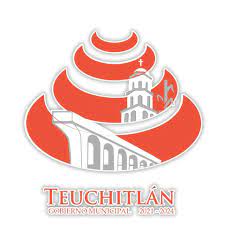                               H. AYUNTAMIENTO DE TEUCHITLÀN  2021-2024Dentro de la normativa Municipal aplicable y de acuerdo a los Artículos 7 de EL REGLAMENTO INTERNOS, esta Dirección expide Licencias para todo tipo de giro que cumpla con todos los requisitos que estén estipulados por el Reglamento, así mismo se monitorea continuamente que todos los giros estén en orden; igualmente se aplican citatorios y multas a quien incumpla dicho Reglamento. De la misma manera se ejecutan rondines los fines de semana para detectar cualquier anomalía en Giros Restringidos para que acaten horarios.JEFE DE DEPARTAMENTO DE PADRON Y LICENCIAS. SECRETARIA EJECUTIVA (CAPTACION DE LICENCIAS Y OFICIOS)UNIDAD MULTIFUNCIONAL DE VERIFICACION.MANUALES DE ORGANIZACIÓN 2022ORGANIGRAMA DE PADRON Y LICENCIAS